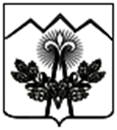 СОВЕТ МАХОШЕВСКОГО СЕЛЬСКОГО ПОСЕЛЕНИЯМОСТОВСКОГО РАЙОНА	РЕШЕНИЕ от 20.04.2022 г. 									№  110ст-ца МахошевскаяОб обнародовании проекта решения Совета Махошевского сельского поселения Мостовского района «О внесении изменений и дополнений в Устав Махошевского сельского поселения Мостовского района», назначении даты проведения публичных слушаний, образовании уполномоченного органа по проведению публичных слушаний, утверждении порядка учета предложений и участия граждан в обсуждении проекта решения СоветаВ целях приведения Устава Махошевского сельского поселения Мостовского района в соответствие с действующим федеральным законодательством и законодательством Краснодарского края, в соответствии с пунктом 1 части 10 статьи 35, статьей 44 Федерального закона от 6 октября 2003 г. № 131-ФЗ «Об общих принципах организации местного самоуправления в Российской Федерации», Совет Махошевского сельского поселения Мостовского района р е ш и л:1.Обнародовать проект решения Совета Махошевского сельского поселения Мостовского района «О внесении изменений и дополнений в Устав Махошевского сельского поселения Мостовского района» (прилагается).2.Назначить проведение публичных слушаний по теме: «Рассмотрение проекта решения Совета Махошевского сельского поселения Мостовского района «О внесении изменений и дополнений в Устав Махошевского сельского поселения Мостовского района» на  17 мая 2022 г., в здании Дома культуры, станицы Махошевской, 15-00 часов.3.Создать уполномоченный орган по проведению публичных слушаний по теме: «Рассмотрение проекта решения Совета Махошевского сельского поселения Мостовского района «О внесении изменений и дополнений в Устав Махошевского сельского поселения Мостовского района» и утвердить его состав согласно приложению  1 к настоящему решению.4.Утвердить: 1) порядок учета предложений и участия граждан в обсуждении проекта решения Совета Махошевского сельского поселения Мостовского района «О внесении изменений и дополнений в Устав Махошевского сельского поселения Мостовского района» (далее  Порядок) согласно приложению  2 к настоящему решению;2) состав рабочей группы по учету предложений при обсуждении проекта решения Совета Махошевского сельского поселения Мостовского района «О внесении изменений и дополнений в Устав Махошевского сельского поселения Мостовского района» согласно приложению  3 к настоящему решению.5.Определить местом приема и регистрации предложений граждан по проекту решения Совета Махошевского сельского поселения Мостовского района «О внесении изменений и дополнений в Устав Махошевского сельского поселения Мостовского района», станица Махошевская, ул. Советская, 6, кабинет 3.6.Контроль за исполнением настоящего  решения возложить на комиссию по вопросам защиты прав человека и социальным вопросам (Зайцева Н.С.).7.Настоящее решение вступает в силу со дня его официального обнародования.Глава Махошевского сельского поселения Мостовского района                                                                              А.В.ЗамановПриложение 1УТВЕРЖДЕНрешением СоветаМахошевского сельского поселения Мостовского районаот 20.04.2022 г. № 110СОСТАВуполномоченного органа по проведению публичных слушаний по теме:«Рассмотрение проекта решения Совета Махошевского сельского поселения Мостовского района «О внесении изменений и дополнений в Устав Махошевского сельского поселения Мостовского района»Глава Махошевского сельского поселения Мостовского района                                                                              А.В. ЗамановПриложение  2УТВЕРЖДЕНрешением СоветаМахошевского сельского поселения Мостовского районаот 20.04.2022 г. № 110ПОРЯДОКучета предложений и участия граждан в обсуждении проекта решения Совета Махошевского сельского поселения Мостовского района «О внесении изменений и дополнений в Устав Махошевского сельского поселения Мостовского района»1. Население Махошевского сельского поселения Мостовского района с момента опубликования (обнародования) проекта решения Совета Махошевского сельского поселения Мостовского района «О внесении изменений и дополнений в Устав Махошевского сельского поселения Мостовского района» (далее по тексту - проект решения Совета) вправе участвовать в его обсуждении в следующих формах:1) проведение собраний граждан по месту жительства;2) массового обсуждения проекта решения Совета в порядке, предусмотренном настоящим Порядком;3) проведения публичных слушаний по проекту решения Совета;4) в иных формах, не противоречащих действующему законодательству.2. Предложения о дополнениях и (или) изменениях по опубликованному проекту решения Совета, выдвинутые населением на публичных слушаниях, указываются в итоговом документе публичных слушаний, который передается в рабочую группу по учету предложений по проекту решения Совета.3. Предложения населения к опубликованному (обнародованному) проекту решения Совета могут вноситься в течение 10 дней со дня его опубликования в рабочую группу и рассматриваются ею в соответствии с настоящим Порядком.4. Внесенные предложения регистрируются рабочей группой.5. Предложения должны соответствовать Конституции Российской Федерации, требованиям Федерального закона от 6 октября 2003 г. № 131-ФЗ «Об общих принципах организации местного самоуправления в Российской Федерации», федеральному законодательству, законодательству Краснодарского края.6. Предложения должны соответствовать следующим требованиям:1) обеспечивать однозначное толкование положений проекта решения Совета;2) не допускать противоречие либо несогласованность с иными положениями проекта Устава.7. Предложения, внесенные с нарушением требований и сроков, предусмотренных настоящим Порядком, по решению рабочей группы могут быть оставлены без рассмотрения.8. По итогам изучения, анализа и обобщения внесенных предложений рабочая группа составляет заключение.9. Заключение рабочей группы на внесенные предложения должно содержать следующие положения:1) общее количество поступивших предложений;2) количество поступивших предложений, оставленных в соответствии с настоящим Порядком без рассмотрения;3) отклоненные предложения ввиду несоответствия требованиям, предъявляемым настоящим Порядком;4) предложения, рекомендуемые рабочей группой к отклонению;5) предложения, рекомендуемые рабочей группой для внесения в текст проекта Устава.10. Рабочая группа представляет в Совет Махошевского сельского поселения Мостовского района свое заключение и материалы деятельности рабочей группы с приложением всех поступивших предложений.11. Перед решением вопроса о принятии (включении) в текст Устава или отклонении предложений Совет Махошевского сельского поселения Мостовского района заслушивает доклад председательствующего на сессии Совета Махошевского сельского поселения Мостовского района либо уполномоченного члена рабочей группы о деятельности рабочей группы.12. Итоги рассмотрения поступивших предложений с обязательным содержанием принятых (включенных) в текст Устава предложений подлежат официальному опубликованию (обнародованию).Глава Махошевского сельского поселения Мостовского района                                                                              А.В. ЗамановПриложение  3УТВЕРЖДЕНрешением СоветаМахошевского сельского поселения Мостовского районаот 20.04.2022 г. № 110СОСТАВрабочей группы по учету предложений  при обсуждении проекта решения Совета Махошевского сельского поселения Мостовского района «О внесении изменений и дополнений в Устав Махошевского сельского поселения Мостовского района»Глава Махошевского сельского поселения Мостовского района                                                                              А.В. ЗамановСердюковаВера ГеннадьевнаДепутат от избирательного округа № 49, секретарь  комиссии по вопросам бюджета, финансам, налогам, экономике и муниципальному имуществуИванова Елена Алексеевнадепутат от избирательного округа № 49, секретарь комиссии по вопросам защиты прав человека и социальным вопросамБоруноваОксана Александровнаначальник общего отдела администрации Махошевского сельского поселенияСухоруковаЕлена Ивановна-депутат по избирательному округу № 49, председатель комиссии по вопросам бюджета, финансам, налогам, экономике и муниципальному имуществуЦыганковаСветлана Леонидовна-депутат по избирательному округу № 50, председатель  комиссии по вопросам  промышленности, строительства, транспорта, связи, энергетики, жилищно-коммунального, дорожного и сельского хозяйства, благоустройства, природных ресурсов и землепользованияЗайцева Надежда Сергеевна-депутат по избирательному округу № 50, председатель комиссии по вопросам защиты прав человека и социальным вопросам